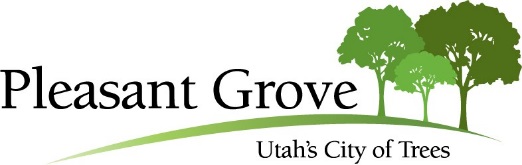 PUBLIC HEARING NOTICEThere will be no Planning Commission Meeting November 12th, 2020.For assistance in understanding the above items, you may contact the City Planner, Rylee Hall, at (801) 785-6057. 